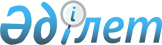 О внесении изменений в решение XXXXVI сессии Каражалского городского маслихата от 9 декабря 2011 года N 410 "О бюджете города на 2012-2014 годы"
					
			Утративший силу
			
			
		
					Решение VII сессии Каражалского городского маслихата Карагандинской области от 15 августа 2012 года N 57. Зарегистрировано Департаментом юстиции Карагандинской области 7 сентября 2012 года N 1925. Утратило силу в связи с истечением срока применения - (письмо Каражалского городского маслихата Карагандинской области от 28 июня 2013 года № 1-24/167)      Сноска. Утратило силу в связи с истечением срока применения - (письмо Каражалского городского маслихата Карагандинской области от 28.06.2013 № 1-24/167).

      В соответствии с Бюджетным Кодексом Республики Казахстан от 4 декабря 2008 года, Законом Республики Казахстан от 23 января 2001 года "О местном государственном управлении и самоуправлении в Республике Казахстан", городской маслихат РЕШИЛ:



      1. Внести в решение XXXXVI сессии Каражалского городского маслихата от 9 декабря 2011 года N 410 "О бюджете города на 2012 - 2014 годы" (зарегистрировано в Реестре государственной регистрации нормативных правовых актов за номером 8-5-120, опубликовано в газете "Қазыналы өңір" от 31 декабря 2011 года N 54-1), в которое внесены изменения решением III сессии Каражалского городского маслихата от 11 апреля 2012 года N 34 "О внесении изменений в решение XXXXVI сессии Каражалского городского маслихата от 9 декабря 2011 года N 410 "О бюджете города на 2012-2014 годы" (зарегистрировано в Реестре государственной регистрации нормативных правовых актов за номером 8-5-126, опубликовано в газете "Қазыналы өңір" от 28 апреля 2012 года N 16), решением IV сессии Каражалского городского маслихата от 13 июня 2012 года N 38 "О внесении изменений в решение XXXXVI сессии Каражалского городского маслихата от 9 декабря 2011 года N 410 "О бюджете города на 2012-2014 годы" (зарегистрировано в Реестре государственной регистрации нормативных правовых актов за номером 8-5-131, опубликовано в газете "Қазыналы өңір" от 30 июня 2012 года N 25) следующие изменения:



      1) в пункте 1:

      в подпункте 1):

      цифры "2 423 459" заменить цифрами "2 444 595";

      цифры "555 193" заменить цифрами "553 089";

      цифры "1 558" заменить цифрами "2 809";

      цифры "699" заменить цифрами "1 552";

      цифры "1 866 009" заменить цифрами "1 887 145";

      в подпункте 2):

      цифры "2 443 986" заменить цифрами "2 465 122"



      2) приложения N 1, 4, 5, 6 к указанному решению изложить в новой редакции, согласно приложениям N 1, 2, 3, 4 к настоящему решению.



      2. Настоящее решение вводится в действие с 1 января 2012 года.      Председатель VII сессии                    М. Карибаев      Cекретарь городского маслихата             З. Оспанова

Приложение 1

к решению VII сессии

Каражалского городского маслихата

от 15 августа 2012 года N 57Приложение 1

к решению XXXXVI сессии

Каражалского городского маслихата

от 9 декабря 2011 года N 410 

Бюджет города Каражал на 2012 год

Приложение 2

к решению VII сессии

Каражалского городского маслихата

от 15 августа 2012 года N 57Приложение 4

к решению XXXXVI сессии

Каражалского городского маслихата

от 9 декабря 2011 года N 410 

Целевые трансферты из областного бюджета на 2012 год

Приложение 3

к решению VII сессии

Каражалского городского маслихата

от 15 августа 2012 года N 57Приложение 5

к решению XXXXVI сессии

Каражалского городского маслихата

от 9 декабря 2011 года N 410 

Распределение целевых трансфертов по администраторам бюджетных программ на 2012 год

Приложение 4

к решению VII сессии

Каражалского городского маслихата

от 15 августа 2012 года N 57Приложение 6

к решению XXXXVI сессии

Каражалского городского маслихата

от 9 декабря 2011 года N 410 

Расходы бюджетных программ на 2012 год, финансируемые через аппарат акима поселка Жайрем
					© 2012. РГП на ПХВ «Институт законодательства и правовой информации Республики Казахстан» Министерства юстиции Республики Казахстан
				КатегорияКатегорияКатегорияКатегориясумма (тысяч тенге)КлассКлассКласссумма (тысяч тенге)ПодклассПодкласссумма (тысяч тенге)Наименованиесумма (тысяч тенге)I) Доходы24445951Налоговые поступления55308901Подоходный налог2387742Индивидуальный подоходный налог23877403Социальный налог1720391Социальный налог17203904Налоги на собственность993101Налоги на имущество610793Земельный налог170264Налог на транспортные средства211775Единый земельный налог2805Внутренние налоги на товары, работы и услуги391602Акцизы5193Поступления за использование природных и других ресурсов359704Сборы за ведение предпринимательской и профессиональной деятельности267108Обязательные платежи, взимаемые за совершение юридически значимых действий и (или) выдачу документов уполномоченными на то государственными органами или должностными лицами38061Государственная пошлина38062Неналоговые поступления280901Доходы от государственной собственности20295Доходы от аренды имущества, находящегося в государственной собственности202906Прочие неналоговые поступления7801Прочие неналоговые поступления7803Поступления от продажи основного капитала155203Продажа земли и нематериальных активов15521Продажа земли6992Продажа нематериальных активов8534Поступления трансфертов188714502Трансферты из вышестоящих органов государственного управления18871452Трансферты из областного бюджета1887145Функциональная группаФункциональная группаФункциональная группаФункциональная группаФункциональная группасумма (тысяч тенге)Функциональная подгруппаФункциональная подгруппаФункциональная подгруппаФункциональная подгруппасумма (тысяч тенге)Администратор бюджетных программАдминистратор бюджетных программАдминистратор бюджетных программсумма (тысяч тенге)ПрограммаПрограммасумма (тысяч тенге)Наименованиесумма (тысяч тенге)2) Затраты246512201Государственные услуги общего характера1261631Представительные, исполнительные и другие органы, выполняющие общие функции государственного правления89959112Аппарат маслихата района (города областного значения)13092001Услуги по обеспечению деятельности маслихата района (города областного значения)13009003Капитальные расходы государственного органа83122Аппарат акима района (города областного значения)52546001Услуги по обеспечению деятельности акима района (города областного значения)51646003Капитальные расходы государственного органа900123Аппарат акима района в городе, города районного значения, поселка, аула (села), аульного (сельского) округа24321001Услуги по обеспечению деятельности акима района в городе, города районного значения, поселка, аула (села), аульного (сельского) округа23386022Капитальные расходы государственного органа9352Финансовая деятельность24443452Отдел финансов района (города областного значения)24443001Услуги по реализации государственной политики в области исполнения бюджета района (города областного значения) и управления коммунальной собственностью района (города областного значения)14504003Проведение оценки имущества в целях налогообложения900010Приватизация, управление коммунальным имуществом, постприватизационная деятельность и регулирование споров, связанных с этим2300011Учет, хранение, оценка и реализация имущества, поступившего в коммунальную собственность6339018Капитальные расходы государственного органа4005Планирование и статистическая деятельность11761453Отдел экономики и бюджетного планирования района (города областного значения)11761001Услуги по реализации государственной политики в области формирования и развития экономической политики, системы государственного планирования и управления района (города областного значения)11361004Капитальные расходы государственного органа40002Оборона32081Военные нужды2908122Аппарат акима района (города областного значения)2908005Мероприятия в рамках исполнения всеобщей воинской обязанности29082Организация работы по чрезвычайным ситуациям300122Аппарат акима района (города областного значения)300006Предупреждение и ликвидация чрезвычайных ситуаций масштаба района (города областного значения)200007Мероприятия по профилактике и тушению степных пожаров районного (городского) масштаба, а также пожаров в населенных пунктах, в которых не созданы органы государственной противопожарной службы10004Образование8411151Дошкольное воспитание и обучение94018123Аппарат акима района в городе, города районного значения, поселка, аула (села), аульного (сельского) округа49161004Поддержка организаций дошкольного воспитания и обучения48627025Увеличение размера доплаты за квалификационную категорию воспитателям детских садов, мини-центров, школ-интернатов: общего типа, специальных (коррекционных), специализированных для одаренных детей, организаций образования для детей-сирот и детей, оставшихся без попечения родителей, центров адаптации несовершеннолетних за счет трансфертов из республиканского бюджета534471Отдел образования, физической культуры и спорта района (города областного значения)44857003Обеспечение дошкольного воспитания и обучения44435025Увеличение размера доплаты за квалификационную категорию воспитателям детских садов, мини-центров, школ-интернатов: общего типа, специальных (коррекционных), специализированных для одаренных детей, организаций образования для детей-сирот и детей, оставшихся без попечения родителей, центров адаптации несовершеннолетних за счет трансфертов из республиканского бюджета4222Начальное, основное среднее и общее среднее образование734815123Аппарат акима района в городе, города районного значения, поселка, аула (села), аульного (сельского) округа4167005Организация бесплатного подвоза учащихся до школы и обратно в аульной (сельской) местности4167471Отдел образования, физической культуры и спорта района (города областного значения)730648004Общеобразовательное обучение701853005Дополнительное образование для детей и юношества12481063Повышение оплаты труда учителям, прошедшим повышение квалификации по учебным программам АОО "Назарбаев Интеллектуальные школы" за счет трансфертов из республиканского бюджета662064Увеличение размера доплаты за квалификационную категорию учителям организаций начального, основного среднего, общего среднего образования: школы, школы-интернаты: (общего типа, специальных (коррекционных), специализированных для одаренных детей; организаций для детей-сирот и детей, оставшихся без попечения родителей) за счет трансфертов из республиканского бюджета156529Прочие услуги в области образования12282471Отдел образования, физической культуры и спорта района (города областного значения)12282009Приобретение и доставка учебников, учебно-методических комплексов для государственных учреждений образования района (города областного значения)4500020Ежемесячные выплаты денежных средств опекунам (попечителям) на содержание ребенка-сироты (детей-сирот), и ребенка (детей), оставшегося без попечения родителей за счет трансфертов из республиканского бюджета778205Здравоохранение9002Охрана здоровья населения900471Отдел образования, физической культуры и спорта района (города областного значения)900024Реализация мероприятий в рамках Государственной программы "Саламатты Қазақстан" на 2011-2015 годы за счет трансфертов из республиканского бюджета90006Социальная помощь и социальное обеспечение636092Социальная помощь50645123Аппарат акима района в городе, города районного значения, поселка, аула (села), аульного (сельского) округа3615003Оказание социальной помощи нуждающимся гражданам на дому3615451Отдел занятости и социальных программ района (города областного значения)47030002Программа занятости14274005Государственная адресная социальная помощь4811006Оказание жилищной помощи578007Социальная помощь отдельным категориям нуждающихся граждан по решениям местных представительных органов3736010Материальное обеспечение детей-инвалидов, воспитывающихся и обучающихся на дому166014Оказание социальной помощи нуждающимся гражданам на дому13137016Государственные пособия на детей до 18 лет2468017Обеспечение нуждающихся инвалидов обязательными гигиеническими средствами и предоставление услуг специалистами жестового языка, индивидуальными помощниками в соответствии с индивидуальной программой реабилитации инвалида1269023Обеспечение деятельности центров занятости населения65919Прочие услуги в области социальной помощи и социального обеспечения12964451Отдел занятости и социальных программ района (города областного значения)12964001Услуги по реализации государственной политики на местном уровне в области обеспечения занятости и реализации социальных программ для населения12858011Оплата услуг по зачислению, выплате и доставке пособий и других социальных выплат10607Жилищно-коммунальное хозяйство10495021Жилищное хозяйство157447472Отдел строительства, архитектуры и градостроительства района (города областного значения)154666003Проектирование, строительство и (или) приобретение жилья государственного коммунального жилищного фонда50000004Проектирование, развитие, обустройство и (или) приобретение инженерно-коммуникационной инфраструктуры17778072Строительство и (или) приобретение служебного жилища и развитие (или) приобретение инженерно-коммуникационной инфраструктуры в рамках Программы занятости 202084888074Развитие и обустройство недостающей инженерно-коммуникационной инфраструктуры в рамках второго направления Программы занятости 20202000479Отдел жилищной инспекции района (города областного значения)2781001Услуги по реализации государственной политики на местном уровне в области жилищного фонда2681005Капитальные расходы государственного органа1002Коммунальное хозяйство877402458Отдел жилищно-коммунального хозяйства, пассажирского транспорта и автомобильных дорог района (города областного значения)32111012Функционирование системы водоснабжения и водоотведения32111472Отдел строительства, архитектуры и градостроительства района (города областного значения)845291006Развитие системы водоснабжения и водоотведения8452913Благоустройство населенных пунктов14653123Аппарат акима района в городе, города районного значения, поселка, аула (села), аульного (сельского) округа6443008Освещение улиц населенных пунктов2653009Обеспечение санитарии населенных пунктов1000010Содержание мест захоронений и погребение безродных90011Благоустройство и озеленение населенных пунктов2700458Отдел жилищно-коммунального хозяйства, пассажирского транспорта и автомобильных дорог района (города областного значения)8210015Освещение улиц в населенных пунктах4050016Обеспечение санитарии населенных пунктов2090017Содержание мест захоронений и захоронение безродных70018Благоустройство и озеленение населенных пунктов200008Культура, спорт, туризм и информационное пространство979871Деятельность в области культуры55088123Аппарат акима района в городе, города районного значения, поселка, аула (села), аульного (сельского) округа27484006Поддержка культурно-досуговой работы на местном уровне27484455Отдел культуры и развития языков района (города областного значения)27604003Поддержка культурно-досуговой работы276042Спорт1900471Отдел образования, физической культуры и спорта района (города областного значения)1900014Проведение спортивных соревнований на районном (города областного значения) уровне700015Подготовка и участие членов сборных команд района (города областного значения) по различным видам спорта на областных спортивных соревнованиях12003Информационное пространство29183455Отдел культуры и развития языков района (города областного значения)23387006Функционирование районных (городских) библиотек22999032Капитальные расходы подведомственных государственных учреждений и организаций388456Отдел внутренней политики района (города областного значения)5796002Услуги по проведению государственной информационной политики через газеты и журналы57969Прочие услуги по организации культуры, спорта, туризма и информационного пространства11816455Отдел культуры и развития языков района (города областного значения)5966001Услуги по реализации государственной политики на местном уровне в области развития языков и культуры5966456Отдел внутренней политики района (города областного значения)5850001Услуги по реализации государственной политики на местном уровне в области информации, укрепления государственности и формирования социального оптимизма граждан585010Сельское, водное, лесное, рыбное хозяйство, особо охраняемые природные территории, охрана окружающей среды и животного мира, земельные отношения218381Сельское хозяйство10152474Отдел сельского хозяйства и ветеринарии района (города областного значения)10152001Услуги по реализации государственной политики на местном уровне в сфере сельского хозяйства и ветеринарии7924003Капитальные расходы государственного органа228007Организация отлова и уничтожения бродячих собак и кошек20006Земельные отношения7180463Отдел земельных отношений района (города областного значения)7180001Услуги по реализации государственной политики в области регулирования земельных отношений на территории района (города областного значения)7080007Капитальные расходы государственного органа1009Прочие услуги в области сельского, водного, лесного, рыбного хозяйства, охраны окружающей среды и земельных отношений4506474Отдел сельского хозяйства и ветеринарии района (города областного значения)4506013Проведение противоэпизоотических мероприятий450611Промышленность, архитектурная, градостроительная и строительная деятельность137022Архитектурная, градостроительная и строительная деятельность13702472Отдел строительства, архитектуры и градостроительства района (города областного значения)13702001Услуги по реализации государственной политики в области строительства, архитектуры и градостроительства на местном уровне1370212Транспорт и коммуникации850291Автомобильный транспорт82400123Аппарат акима района в городе, города районного значения, поселка, аула (села), аульного (сельского) округа31000013Обеспечение функционирования автомобильных дорог в городах районного значения, поселках, аулах (селах), аульных (сельских) округах31000458Отдел жилищно-коммунального хозяйства, пассажирского транспорта и автомобильных дорог района (города областного значения)51400023Обеспечение функционирования автомобильных дорог514009Прочие услуги в сфере транспорта и коммуникаций2629458Отдел жилищно-коммунального хозяйства, пассажирского транспорта и автомобильных дорог района (города областного значения)2629037Субсидирование пассажирских перевозок по социально значимым городским (сельским), пригородным и внутрирайонным сообщениям262913Прочие1472543Поддержка предпринимательской деятельности и защита конкуренции6817469Отдел предпринимательства района (города областного значения)6817001Услуги по реализации государственной политики на местном уровне в области развития предпринимательства и промышленности68179Прочие140437452Отдел финансов района (города областного значения)1178012Резерв местного исполнительного органа района (города областного значения)1178458Отдел жилищно-коммунального хозяйства, пассажирского транспорта и автомобильных дорог района (города областного значения)95421001Услуги по реализации государственной политики на местном уровне в области жилищно-коммунального хозяйства, пассажирского транспорта и автомобильных дорог19798044Проведение мероприятий по решению вопросов обустройства моногородов75623471Отдел образования, физической культуры и спорта района (города областного значения)43838001Услуги по обеспечению деятельности отдела образования, физической культуры и спорта9426067Капитальные расходы подведомственных государственных учреждений и организаций3441215Трансферты148151Трансферты14815452Отдел финансов района (города областного значения)14815006Возврат неиспользованных (недоиспользованных) целевых трансфертов14815III) Чистое бюджетное кредитование0Бюджетные кредиты0Погашение бюджетных кредитов0IV) Сальдо по операциям с финансовыми активами0Приобретение финансовых активов0Поступления от продажи финансовых активов государства0V) Дефицит (профицит) бюджета-20527VI) Финансирование дефицита (использование профицита) бюджета20527Поступление займов0Погашение займов08Используемые остатки бюджетных средств20527Наименованиесумма (тысяч тенге)Всего1200589в том числе:Целевые текущие трансферты200632Целевые трансферты на развитие999957в том числе:Целевые текущие трансферты 200632в том числе:Областное управление образования81586На ежемесячные выплаты денежных средств опекунам (попечителям) на содержание ребенка сироты (детей-сирот), и ребенка (детей), оставшегося без попечения родителей7782На реализацию государственного образовательного заказа в дошкольных организациях образования55634На увеличение размера доплаты за квалификационную категорию, учителям школ и воспитателям дошкольных организаций образования16608Повышение оплаты труда учителям, прошедшим повышение квалификации по учебным программам АОО "Назарбаев Интеллектуальные школы" за счет трансфертов из республиканского бюджета662Реализация мероприятий в рамках Государственной программы "Саламатты Қазақстан" на 2011-2015 годы за счет трансфертов из республиканского бюджета900Областное управление занятости и координации10177На введение стандартов специальных социальных услуг1299На реализацию мероприятий Программы занятости 20208878в том числе:0Обеспечение деятельности центров занятости населения6591На частичное субсидирование заработной платы1045На предоставление субсидий на переезд1242Областное управление сельского хозяйства4506На проведение противоэпизоотических мероприятий4506Областное управление пассажирского транспорта и автомобильных дорог2629На организацию внутрирайонных, пригородных общественных пассажирских перевозок2629Областное управление энергетики и коммунального хозяйства101734Проведение мероприятий по решению вопросов обустройства моногородов75623Жилищно-коммунальное хозяйства26111Целевые трансферты на развитие999957в том числе:0Областное управление строительства999957Проектирование, строительство и (или) приобретение жилья государственного коммунального жилищного фонда50000Проектирование, развитие, обустройство и (или) приобретение инженерно-коммуникационной инфраструктуры17778Строительство и (или) приобретение служебного жилища и развитие (или) приобретение инженерно-коммуникационной инфраструктуры в рамках Программы занятости 202084888Развитие системы водоснабжения и водоотведения845291Развитие и обустройство недостающей инженерно-коммуникационной инфраструктуры в рамках второго направления Программы занятости 20202000Наименованиесумма (тысяч тенге)Всего1200589в том числе:Целевые текущие трансферты200632Целевые трансферты на развитие999957в том числе:Целевые текущие трансферты200632в том числе:Аппарат акима района в городе, города районного значения, поселка, аула (села), аульного (сельского) округа21281На реализацию государственного образовательного заказа в дошкольных организациях образования20747На увеличение размера доплаты за квалификационную категорию, учителям школ и воспитателям дошкольных организаций образования534Отдел образования, физической культуры и спорта района (города областного значения)60305На ежемесячные выплаты денежных средств опекунам (попечителям) на содержание ребенка сироты (детей-сирот), и ребенка (детей), оставшегося без попечения родителей7782На реализацию государственного образовательного заказа в дошкольных организациях образования34887На увеличение размера доплаты за квалификационную категорию, учителям школ и воспитателям дошкольных организаций образования16074Повышение оплаты труда учителям, прошедшим повышение квалификации по учебным программам АОО "Назарбаев Интеллектуальные школы" за счет трансфертов из республиканского бюджета662Реализация мероприятий в рамках Государственной программы "Саламатты Қазақстан" на 2011-2015 годы за счет трансфертов из республиканского бюджета900Отдел занятости и социальных программ района (города областного значения)10177На введение стандартов специальных социальных услуг1299На реализацию мероприятий Программы занятости 20208878в том числе:0Обеспечение деятельности центров занятости населения6591На частичное субсидирование заработной платы1045На предоставление субсидий на переезд1242Отдел сельского хозяйства и ветеринарии района (города областного значения)4506На проведение противоэпизоотических мероприятий4506Отдел жилищно-коммунального хозяйства, пассажирского транспорта и автомобильных дорог района (города областного значения)104363На организацию внутрирайонных, пригородных общественных пассажирских перевозок2629Проведение мероприятий по решению вопросов обустройства моногородов75623Жилищно-коммунальное хозяйства26111Целевые трансферты на развитие999957в том числе:0Отдел строительства, архитектуры и градостроительства района (города областного значения)999957Проектирование, строительство и (или) приобретение жилья государственного коммунального жилищного фонда50000Проектирование, развитие, обустройство и (или) приобретение инженерно-коммуникационной инфраструктуры17778Строительство и (или) приобретение служебного жилища и развитие (или) приобретение инженерно-коммуникационной инфраструктуры в рамках Программы занятости 202084888Развитие системы водоснабжения и водоотведения845291Развитие и обустройство недостающей инженерно-коммуникационной инфраструктуры в рамках второго направления Программы занятости 20202000ПрограммаПрограммасумма (тысяч тенге)Наименованиесумма (тысяч тенге)Всего расходов по поселку142085в том числе:001Услуги по обеспечению деятельности акима района в городе, города районного значения, поселка, аула (села), аульного (сельского) округа17191003Оказание социальной помощи нуждающимся гражданам на дому4677004Поддержка организаций дошкольного воспитания и обучения49554005Организация бесплатного подвоза учащихся до школы и обратно в аульной (сельской) местности4167006Поддержка культурно-досуговой работы на местном уровне27484008Освещение улиц населенных пунктов2453009Обеспечение санитарии населенных пунктов1000010Содержание мест захоронений и погребение безродных90011Благоустройство и озеленение населенных пунктов3000013Обеспечение функционирования автомобильных дорог в городах районного значения, поселках, аулах (селах), аульных (сельских) округах31000022Капитальные расходы государственного органа935025Увеличение размера доплаты за квалификационную категорию воспитателям детских садов, мини-центров, школ-интернатов: общего типа, специальных (коррекционных), специализированных для одаренных детей, организаций образования для детей-сирот и детей, оставшихся без попечения родителей, центров адаптации несовершеннолетних за счет трансфертов из республиканского бюджета534